РЕСПУБЛИКА  КРЫМ НИЖНЕГОРСКИЙ РАЙОННОВОГРИГОРЬЕВСКОЕ  СЕЛЬСКОЕ ПОСЕЛЕНИЕАДМИНИСТРАЦИЯ  НОВОГРИГОРЬЕВСКОГО  СЕЛЬСКОГО  ПОСЕЛЕНИЯ ПОСТАНОВЛЕНИЕ,От 17.10.2019 г.                                  с. Новогригорьевка 	№229Об отмене Постановления администрации  Новогригорьевского сельского поселения Нижнегорского района Республики Крым №145 от 13.06.2019 г.«Об утверждении Порядка взаимодействия  с организациями добровольческой (волонтерской) деятельности» по протесту прокуратуры.                                                                                                        Рассмотрев Протест прокурора Нижнегорского района на противоречащий закону нормативный правовой акт,  постановление  администрации  Новогригорьевского сельского поселения Нижнегорского района Республики Крым №145 от 13.06.2019 г.«Об утверждении Порядка взаимодействия  с организациями добровольческой  (волонтерской) деятельности» в соответствии с Федеральным законом Российской Федерации от 06.10.2003 года № 131-ФЗ «Об общих принципах организации местного самоуправления в Российской Федерации», Законами Республики Крым  от 21.08.2014 г. № 54-ЗРК «Об основах местного самоуправления в Республике Крым», Уставом муниципального образования Новогригорьевское сельское поселение Нижнегорского района Республики Крым администрация  Новогригорьевского сельского поселения ПОСТАНОВЛЯЕТ:1.Протест прокуратуры Нижнегорского района  на противоречащий закону нормативный правовой акт,  постановление  администрации  Новогригорьевского сельского поселения Нижнегорского района Республики Крым №145 от 13.06.2019 г.«Об утверждении Порядка взаимодействия  с организациями добровольческой  (волонтерской) деятельности» удовлетворить.2. Постановление  администрации  Новогригорьевского сельского поселения Нижнегорского района Республики Крым №145 от 13.06.2019 г.«Об утверждении Порядка взаимодействия  с организациями добровольческой  (волонтерской) деятельности»  отменить.3.Постановление обнародовать на Доске объявлений Новогригорьевского сельского совета в здании администрации Новогригорьевского сельского поселения по адресу: ул.Мичурина, 59 село Новогригорьевка  и на сайте  администрации Новогригорьевского сельского поселения http://novogrigor-adm91.ru/  .Глава администрации	Новогригорьевского сельского поселения	А.М. Данилин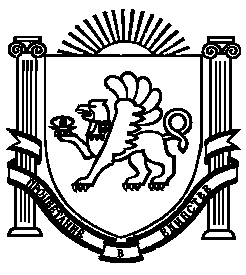 